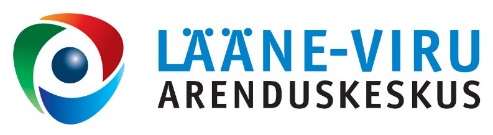 VABAÜHENDUSTE UUDISKIRI01.04.2016Rahandusministeeriumi tasuta teabepäev „E-arvetele üleminek“Rahandusministeerium kutsub osalema „Eesti e-arvetele ülemineku 2016“ teabepäeval, mis toimub Lääne-Virumaal 27. aprillil 2016, algusega kell 10.00 Lääne-Viru Maavalituse suures saalis (II korrus) Kreutzwaldi 5, Rakvere.Teabepäeva eesmärk on selgitada Eesti e-arvetele ülemineku motiive ning jagada praktilisi näiteid e-arvete koostamiseks ja saatmiseks kasutatavatest süsteemidest. E-arvetega arveldamise kohustus era- ja avaliku sektori vahel sätestatakse raamatupidamise seaduses. Seadusemuudatuse eelnõu menetlemise korral Rahandusministeeriumi planeeritud ajagraafikus peaks ettevõtete kohustus saata avaliku sektori asutustele üksnes e-arveid jõustuma alates 01.01.2017.E-arve saatmise kohustus hakkab kehtima kõigile raamatupidamiskohustuslastele järgmise aasta algusest, kui arvet esitatakse avaliku sektori asutustele. Raamatupidamiskohustuslased on kõik juriidilised isikud ning FIE-d, seega ettevõtjad, mittetulundusühingud ja korteriühistud, kes on kohustatud saatma avaliku sektori asutustele üksnes e-arveid.E-arve on XML vormingus dokument, mis on lisaks tavapärasele arvele ka masinloetav ja see liigub elektroonilises keskkonnas ühest süsteemist teise.Teabepäev on osalejatele tasuta. Teabepäevale on oodatud Lääne-Virumaa ettevõtete (eelkõige mikro-, väike- ja keskmise suurusega ettevõtted), mittetulundusühingute ja korteriühistute juhid ning raamatupidajad, kes saadavad müügiarveid maakonna avaliku sektori asutustele.Ühe organisatsiooni kohta võib registreerida kuni 2 osavõtjat. Juhul, kui teabepäeval osalemise vastu on ettevõtjatel suur, kuid reserveeritud saal kõiki huvilisi ei mahuta, võib ürituse korraldaja seada ühe ettevõtte osalejate piirmääraks 1 (ühe isiku).Palun registreeri ennast teabepäevale osalemiseks SIIN.Teabepäeva päevakavaga saab tutvuda SIIN.PS: Selleks, et teabepäeval esinejad saaksid paremini fokuseerida sellistele tutvustatavatele e-arvete IT lahenduste, mis sobivad Teile kõige paremini, soovib Rahandusministeerium teada, millist majandustarkvara (raamatupidamise tarkvara) kasutatakse Teie ettevõttes müügiarvete koostamiseks ning milline ettevõte seda tarkvara Teile pakub.Täpsem info: Marge Lepp, projektijuht, telefon 611 3318, e-post marge.lepp@fin.eeKÜSK ja Heateo Sihtasutus kutsuvad inspiratsiooniõhtutele Tallinnas ja Tartus Vajad ühiskonna parandamiseks inspiratsiooni ja värskeid ideid? KÜSK ja Heateo Sihtasutus kutsuvad Sind inspiratsiooniõhtutele 6. aprillil Tallinnasse ja 7. aprillil Tartusse. Inspiratsiooniõhtutel soovime julgustada inimesi mõtlema tavapärastest lahendustest kaugemale ja anda näpunäiteid, kuidas leida tee parimate lahendusteni mistahes valdkonnas.Üritused toimuvad äsja käivitunud uuendusliku nupukate lahenduste konkursi raames, millega otsime, arendame ja toetame mõjusaid ideid teravate ühiskondlike probleemide lahendamiseks. Konkursi kohta loe täpsemalt lahendus.kysk.ee ja uudistega kursis olemiseks hakka kindlasti konkursi Facebooki lehte järgima.Nii Tallinnas kui Tartus saad õhtu jooksul kuulata inspireerivaid kogemuslugusid edukatelt ühiskonnaparandajatelt ning pärast seda koonduda endale südamelähedase probleemvaldkonna põhjal teiste osalejatega gruppidesse, arutada võimalike lahenduste üle ja leida mõttekaaslasi olemasolevate ideede edasiarendamiseks või täitsa uute genereerimiseks.Samuti tutvustame lähemalt kõike seda, mis Sind ees võib oodata, kui konkursile oma idee esitad.Ootame kaasa mõtlema ja kuulama kõiki, kellel on huvi, olenemata, kas soovid konkursil osaleda või mitte!Tallinna üritusele saad end kuni 4. aprillini panna kirja siin, Tartu üritusele siin. Täpsema info toimumiskohtadest leiad registreerimisvormidest.Õhtu kulgeb mõlemas linnas nõnda:Kell 15.30 Avame uksed.16.00 Sissejuhatus.16.10 Millised on need suured probleemid ja toimivad lahendused?16.30 Kolm kogemuslugu inspireerivatelt inimestelt.17.30 Inspireeriv söögipaus.17.40 Laudkondade arutelud aktuaalsete ühiskonnaprobleemide üle.18.40 Milliste lahendusteni jõudsime?19.10 Kuidas tuua lahendused või ideed konkursile.19.30 Ürituse lõpp ja väiksema ringi jätkuvestlused.Inspiratsiooniõhtute korraldamisel on meil abiks Speaksmarti väitluskoolitajad ning õhtuid juhib Anna Karolin.Lisainfo: Martin Laidla, KÜSKi infojuht, martin@kysk.ee, 5867 9175Pagulaste integratsiooniprojektide taotlusvoorEuroopa Komisjon avas esmakordselt vooru, millega plaanitakse toetada projekte, mis aitavad kaasa pagulaste integreerumisele läbi kultuuri.Vooru eesmärk on toetada kultuuri, audiovisuaal ja sektoriteüleseid projekte, mis püüavad kaasa aidata pagulaste integreerumisele Euroopa kogukondades. Projektid peaksid rõhutama järgmiseid väärtuseid: mitmekesisuse austamine ja mõistmine, demokraatia väärtused, kodanikuühiskond, kultuuridevaheline dialoog, tolerantsus ja teiste kultuuride austus.Taotluste esitamise tähtaeg on 28. aprill 2016.Vooru eelarve on 1,6 miljonit eurot ja toetatakse 8-12 projekti. Toetuse suurus peab olema vahemikus 100 000 – 200 000 €. Euroopa Komisjoni osalus projektis võib olla kuni 80%.Lisainfo: http://www.looveuroopa.ee/avanes-pagulaste-integratsiooniprojektide-voor/Noortevaldkonna projektide taotlusvoorude tähtaeg 26. aprill Noorsootöötajate* õpiränne on üheks programmi Euroopa Noored kandvaks ja arendavaks jõuks, sest selle kaudu juhitakse noorsootöö kvaliteeti. See toimub peamiselt läbi rahvusvahelise kogemustevahetuse ning noorsootöötajate täiendkoolituse, aga ka rahvusvaheliste võrgustike ja partnerlussuhete arengu toetamise. Noorsootöötajate õpirände kaudu edendatakse väga erinevaid tegevusvorme – alates diskussioonidest Euroopa noorsoopoliitika päevakorralistel teemadel ja lõpetades konkreetsete projektide teostuseks vajalike partnerlussuhete arendamisega. Toetust on võimalik taotleda ainult rahvusvahelistele projektidele. * Noorsootöötaja all mõistame lähtuvalt „Noorsootöötaja Kutsestandardist” väga erinevates rollides ja töökeskkondades noortega tegutsevaid spetsialiste.Täpsem info ja nõuanded: Anastassia Putškova, 62 68 990, e-post anastassia.putskova@archimedes.eeLisainfo: http://www.noored.ee/rahastus/noorsootootajate-opiranne/Strateegilise koostöö projektid on unikaalne võimalus arendada ja jagada uuenduslikke praktikaid ning suurendada noortevaldkonnas tehtava töö kvaliteeti. Koostööd võib teha nii noortevaldkonna siseselt, kui ka valdkondade üleselt. Strateegiline koostöö võimaldab saada kogemusi rahvusvahelises koostöös, suurendada oma võimekust ning luua kvaliteetseid uuenduslikke lahendusi. Strateegilise koostöö projektid võimaldavad ellu viia väga eriilmelisi tegevusi, kui on ära põhjendatud, et valitud tegevused on eesmärkide saavutamiseks sobivaimad.Strateegilise koostöö projektid võivad keskenduda ainult noortevaldkonna arengutele ja väljakutsetele, kuid samas võivad need valdkondadeüleste probleemide lahendamisel kaasata ka näiteks haridus- ja koolitusvaldkonda.Täpsem info ja nõuanded: Karin Öövel, 69 79 23, karin.oovel@archimedes.eeLisainfo: http://www.noored.ee/rahastus/strateegiline-koostoo/Noorte osalusprojektid on Sinu võimalus tuua noored otsustusprotsessidele lähemale, tõsta noorte osalust ning luua neile võimalusi oma elu puudutavates otsustes kaasa rääkida nii kohalikul tasandil kui laiemalt. Erasmus+ programmi kolmas tegevussammas (Key Action 3)  poliitikate kujundamine võimaldab viia ellu erinevaid noorte osalusprojekte.Noorte osalusprojekti raames saab ette võtta nii kohalikke kui rahvusvahelisi üritusi selleks, et tuua omavaheliseks dialoogiks kokku noored ja otsustajad. See on suurepärane võimalus viia noorte arvamus nendeni, kes igapäevaselt noori puudutavates küsimustes otsuseid langetavad.Täpsem info ja nõuanded: Karin Öövel, 69 79 231, karin.oovel@archimedes.eeLisainfo: http://www.noored.ee/rahastus/noorte-osalusprojektid/Balti-Ameerika Vabaduse Fondi dialoogiprogrammStimuleerimaks rahvusvahelist ideedevahetust ja koostööd Balti riikide ning USA organisatsioonide vahel pakub Balti-Ameerika Vabaduse Fond (BAFF) toetust BAFF dialoogiprogrammi näol.Programmi oodatakse kandideerima organisatsioone, kes soovivad kutsuda neile huvipakkuvatel  ja olulistel teemadel oma ala spetsialiste USA-st Eestisse esinema.BAFF toetus, kuni 10 000 dollarit on mõeldud esineja logistiliste kulude katmiseks  (lennupiletid, majutus ja toitlustus, kohalik transport jmt). Programmi abil on teiste seas toetus saanud näiteks MTÜ Talveakadeemia, Tallinn Music Week, PÖFF, Politsei- ja Piirivalveamet ja mitmed teised Eesti, Läti, Leedu organisatsioonid (vt lisa http://balticamericanfreedomfoundation.org/baltic-american-dialogue/sponsored-projects.aspx).Alates 2015. aasta kevadest täienes BAFF dialoogiprogramm ühe lisatoetuse võrra, mille raames on võimalik USAsse konverentsidele kutsutud Baltikumi ekspertidel taotleda toetust logistiliste kulude katteks BAFF-ilt. Toetuse suurus on maksimaalselt 5000 dollarit.Tähtaeg dialoogiprogrammi kandideerimiseks on 1. september 2016.Lisainfo: Eeva Kauba, 55528323, ekauba@ciee.org või eeva.kauba@balticamericanfreedomfoundation.org Koduleht: http://balticamericanfreedomfoundation.org/baltic-american-dialogue/Maakondlik arenduskeskus nõustab mittetulundusühinguidLääne-Viru Arenduskeskus pakub kodanikuühendustele ja –algatustele tugitegevusi kogu organisatsiooni arengutsükli ulatuses, sh teemadel:
• eestvedajate inspireerimine
• organisatsiooni asutamine
• organisatsiooni tegevusvõimekuse kasvatamine
• ühingu juhtimise korraldamise nõustamine
• ühingu tegevuste rahastamise nõustamine
• ühingu projektide nõustamine
• organisatsiooni arendamine, sh ühingu arengu ja lõpetavate ühingute nõustamine
Arenduskeskus aitab kaasa kodanikuühenduste tegutsemisele maakonnas ning loob eeldused kodanikualgatuse tekkeks või arenguks. Loe lähemalt meie kodulehelt: www.arenduskeskus.ee. Konsultatsiooni- ja infotegevusi toetab SA Kodanikuühiskonna Sihtkapital ja siseministeerium.LugupidamisegaKatrin PõlluMTÜ konsultanttel: +372 325 8028GSM: +372 585 01 250Skype: Katrin.Pollue-mail: mty@arenduskeskus.ee SA Lääne-Viru ArenduskeskusFr. R. Kreutzwaldi 5Rakvere44314 Lääne-VirumaaUudiskirjast loobumiseks saada vastavasisuline teade aadressile: mty@arenduskeskus.ee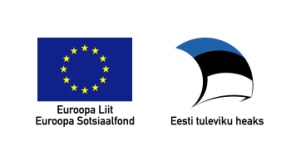 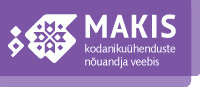 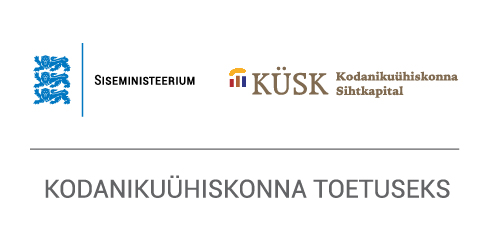 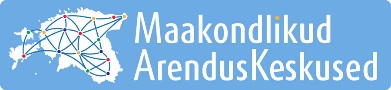 